Supplemental Figure 1. Overlapping genes between genes annotated in differential chromatin regions in ECs from ATAC-seq and reported gene set from ETV2 ChIP-seq.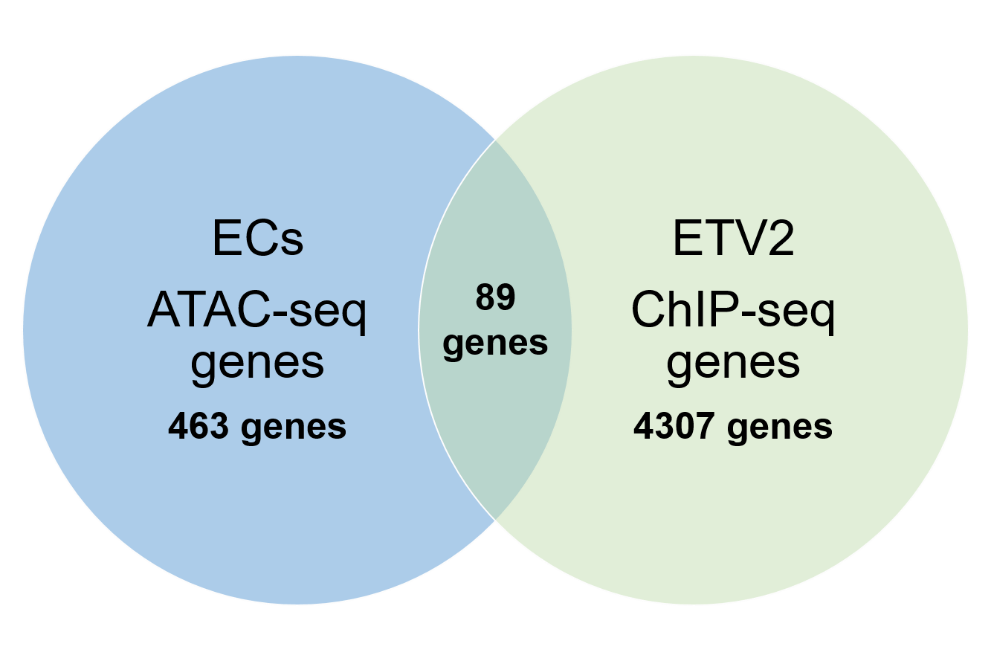 ABCD2, ACTN1, ADAMTS3, AHCTF1, AKR1D1, ARRDC4, ASCC3, ASNS, ASTN2, CACYBP, CADM2, CAMK4, CCNH, CDH2, CDO1, CETN3, CHD2, CNTN1, CPE, CRB1, CREB3L2, DHRS3, DMXL1, DNAJB9, ELMO1, ESRRG, EXOC4, FBXW7, GIN1, GLCCI1, GPC5, HBP1, HDAC9, HIST1H2BJ, HS3ST3B1, IFRD1, IMMP2L, IQUB, ITPR1, LAMA2, LANCL1, MAGI2, MBNL3, MDGA2, MED7, NBAS, NEGR1, NKX6-1, NLGN1, NPAT, NR3C2, NR4A3, NRXN1, ORC5, OSBP, PIK3CA, PKIB, PLAA, PPIP5K2, PRKAB1, PROX1, R3HDM1, RAB27Bm RAB30, RAPGEF6, RARB, RBMS3, ROBO1, SATB1, SBF2, SCYL2, SEMA6A, SESTD1, SLIT2, SORBS1, SOX6, SPATA6, SPTY2D1, TBRG1, TGFBR3, THAP2, TSLP, TTC14, UCHL5, WDR89, WIPI1, YTHDF3, ZC3H15, ZFC3H1